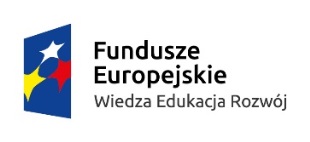 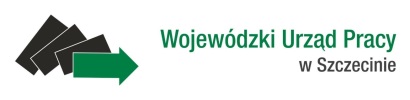 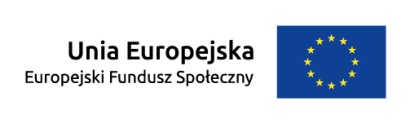 Nabór wniosków o dofinansowanie projektów w trybie konkursowym, 
w ramach  PO WER 2014-2020, Oś Priorytetowa I, 
Działanie 1.2, Podziałanie 1.2.2Wstępna informacja 
o naborzeWojewódzki Urząd Pracy w Szczecinie jako Instytucja Pośrednicząca ogłasza nabór wniosków o dofinansowanie projektów w trybie konkursowym. Przedmiotem konkursu są projekty z województwa zachodniopomorskiego, współfinansowane 
z Europejskiego Funduszu Społecznego w ramach Programu Operacyjnego Wiedza Edukacja Rozwój 2014-2020, Oś priorytetowa I Osoby młode na rynku pracy, Działanie 1.2 Wsparcie osób młodych pozostających bez pracy na regionalnym rynku pracy, Poddziałanie 1.2.2 Wsparcie udzielane z Inicjatywy na rzecz zatrudnienia ludzi młodych.Termin,składania wniosków31.10.2016 r. – 14.11.2016 r. Typ projektów 
w ramach Działania 1.2/
Poddziałania 1.2.2W ramach Działania 1.2/Poddziałania 1.2.2 PO WER wsparciem może zostać objęty następujący typ projektów:Wsparcie indywidualnej i kompleksowej aktywizacji zawodowo-edukacyjnej osób młodych (bezrobotnych, biernych zawodowo oraz poszukujących pracy, w tym w szczególności osób niezarejestrowanych w urzędzie pracy) poprzez:1. Instrumenty i usługi rynku pracy służące indywidualizacji wsparcia oraz pomocy w zakresie określenia ścieżki zawodowej (obligatoryjne): - identyfikacja potrzeb osób młodych pozostających bez zatrudnienia 
oraz diagnozowanie możliwości w zakresie doskonalenia zawodowego, 
w tym identyfikacja stopnia oddalenia od rynku pracy osób młodych,- kompleksowe i indywidualne pośrednictwo pracy w zakresie wyboru zawodu zgodnego z kwalifikacjami i kompetencjami wspieranej osoby lub poradnictwo zawodowe w zakresie planowania rozwoju kariery zawodowej, w tym podnoszenia lub uzupełniania kompetencji i kwalifikacji zawodowych,2. Instrumenty i usługi rynku pracy skierowane do osób, które przedwcześnie opuszczają system edukacji lub osób, u których zidentyfikowano potrzebę uzupełnienia lub zdobycia nowych umiejętności i kompetencji:- kontynuacja nauki dla osób młodych, u których zdiagnozowano potrzebę uzupełnienia edukacji formalnej lub potrzebę potwierdzenia kwalifikacji m.in. poprzez odpowiednie egzaminy, - nabywanie, podwyższanie lub dostosowywanie kompetencji i kwalifikacji, niezbędnych na rynku pracy w kontekście zidentyfikowanych potrzeb osoby, której udzielane jest wsparcie, m.in. poprzez wysokiej jakości szkolenia,3. Instrumenty i usługi rynku pracy służące zdobyciu doświadczenia zawodowego wymaganego przez pracodawców:- nabywanie lub uzupełnianie doświadczenia zawodowego oraz praktycznych umiejętności w zakresie wykonywania danego zawodu, m.in. poprzez staże
i praktyki, spełniające standardy wskazane w Europejskich Ramach Jakości Praktyk 
i Staży,- wsparcie zatrudnienia osoby młodej u przedsiębiorcy lub innego pracodawcy, stanowiące zachętę do zatrudnienia, m.in. poprzez pokrycie kosztów subsydiowania zatrudnienia dla osób, u których zidentyfikowano adekwatność tej formy wsparcia, refundacje wyposażenia lub doposażenia stanowiska pracy (wyłącznie w połączeniu z subsydiowanym zatrudnieniem),4. Instrumenty i usługi rynku pracy służące wsparciu mobilności międzysektorowej i geograficznej (uwzględniając mobilność zawodową 
na europejskim rynku pracy za pośrednictwem sieci EURES):- wsparcie mobilności międzysektorowej dla osób, które mają trudności 
ze znalezieniem zatrudnienia w sektorze lub branży, m.in. poprzez zmianę 
lub uzupełnienie kompetencji lub kwalifikacji pozwalających na podjęcie zatrudnienia w innym sektorze, m.in. poprzez praktyki, staże i szkolenia, spełniające standardy wyznaczone dla tych usług (np. Europejskie i Polskie Ramy Jakości Praktyk 
i Staży),- wsparcie mobilności geograficznej dla osób młodych, u których zidentyfikowano problem z zatrudnieniem w miejscu zamieszkania, m.in. poprzez pokrycie kosztów dojazdu do pracy lub wstępnego zagospodarowania w nowym miejscu zamieszkania, m.in. poprzez finansowanie kosztów dojazdu, zapewnienie środków na zasiedlenie,5. Instrumenty i usługi rynku pracy skierowane do osób niepełnosprawnych:- niwelowanie barier, jakie napotykają osoby młode niepełnosprawne w zakresie zdobycia i utrzymania zatrudnienia, m.in. poprzez finansowanie pracy asystenta osoby niepełnosprawnej, którego praca spełnia standardy wyznaczone dla takiej usługi i doposażenie stanowiska pracy do potrzeb osób niepełnosprawnych.Cel tematycznyCel tematyczny 8. Promowanie trwałego i wysokiej jakości zatrudnienia 
oraz wsparcie mobilności pracowników.Priorytet InwestycyjnyPriorytet inwestycyjny 8.ii Trwała integracja na rynku pracy ludzi młodych, 
w szczególności tych, którzy nie pracują, nie kształcą się ani nie szkolą, w tym ludzi młodych, zagrożonych wykluczeniem społecznym i ludzi młodych wywodzących się ze środowisk marginalizowanych także poprzez wdrażanie gwarancji dla młodzieży.Cel interwencjiCelem interwencji jest zwiększenie możliwości zatrudnienia osób młodych do 29 roku życia bez pracy, w tym w szczególności osób, które nie uczestniczą w kształceniu 
i szkoleniu (tzw. młodzież NEET).Kwota dofinansowa -nia2 020 772,00  PLNMinimalny udział wkładu własnego beneficjenta5%Maksymalny % poziomu dofinansowa - nia91,89 %Sposób składania wniosków 
o dofinanso -wanieWniosek składany jest:w formie dokumentu elektronicznego za pośrednictwem Systemu Obsługi Wniosków Aplikacyjnych - SOWA,w formie papierowej wydrukowanej z systemu SOWA i opatrzonej podpisem osoby uprawnionej/podpisami osób uprawnionych do złożenia tego wniosku, zgodnie z zasadami reprezentacji obowiązującymi wnioskodawcę. Wniosek w formie papierowej należy złożyć w jednym egzemplarzu. Przed złożeniem wersji papierowej formularza wniosku należy porównać sumy kontrolne na wydruku 
i w wersji elektronicznej. Sumy kontrolne muszą być tożsame.Miejsce składania wnioskówWnioski w formie papierowej należy dostarczyć osobiście, przesłać kurierem 
lub pocztą do Kancelarii Wojewódzkiego Urzędu Pracy w Szczecinie, 
ul. Mickiewicza 41, 70-383 Szczecin, pok. 006. Dokumenty są przyjmowane pod wskazanym powyżej adresem od poniedziałku do piątku 
w godzinach od 7.30 do 15.30.Sposób 
i miejsce udostępnie - nie Regulaminu konkursuRegulamin konkursu zostanie umieszony na stronie internetowej Wojewódzkiego Urzędu Pracy w Szczecinie: www.wup.pl oraz na portalu funduszy europejskich: www.funduszeeuropejskie.gov.pl/Informacja 
o spotkaniu informacyj - nym dotyczącym Regulaminu konkursuSpotkanie informacyjne, dotyczące naboru wniosku odbędą się w:1.  Wojewódzkim Urzędzie Pracy w Szczecinie, ul. Mickiewicza 41, 70-383 Szczecin10.10.2016 r., godz. 11.00-14.00 w Sali Konferencyjnej (pokój 127) oraz2.  Filii WUP w Koszalinie, ul. Słowiańska 15 a, 75-846 Koszalin12.10.2016 r., godz. 11.00-14.00 w sali Centrum Informacji i Planowania Kariery Zawodowej w Koszalinie.IP informuje, iż w spotkaniu uczestniczyć może jedna osoba reprezentująca potencjalnego Wnioskodawcę, tym celu prosimy o wcześniejsze potwierdzenie przybycia. Zgłoszenia na spotkanie przyjmowane są pod numerem telefonu: 
91 42 56 163, 91 42 56 164 lub pod następującym adresem mailowym: efs@wup.pl do dnia 5 października 2016 r. do godziny 15:30 (dotyczy spotkania w Szczecinie) oraz do dnia 7 października 2016 r. do godziny 15:30 (dotyczy spotkania 
w Koszalinie).Dodatkowe informacje nt. naboruDodatkowych informacji dla ubiegających się o dofinansowanie udziela: Wojewódzki Urząd Pracy w Szczecinie/Biuro Informacji i Promocji EFS w Szczecinie, 
ul. Mickiewicza 41, pok. 210, 211, tel. 91 42 56 163/164, efs@wup.pl bądź Biuro Informacji i Promocji EFS w Koszalinie, ul. Słowiańska 15a, pok. 25, 26, tel. 94 344 50 25/26, efskoszalin@wup.pl (w dni robocze od poniedziałku do piątku w godz. 
od 7:30 do 15:30).Pliki do pobraniaRegulamin konkursu Pobierz plikzałączniki do Regulaminu konkursu Pobierz plik